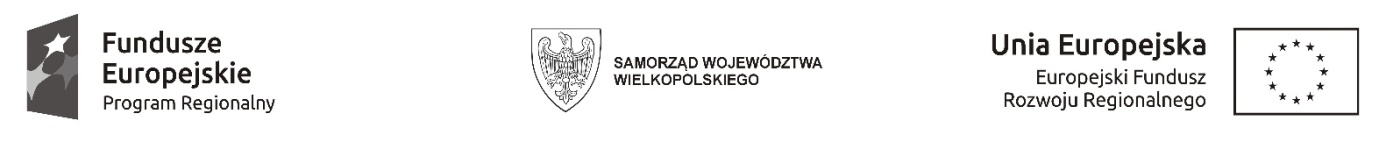 Sfinansowano w ramach reakcji Unii na pandemię COVID-19Przedmiot zamówienia finansowany ze środków finansowych Unii Europejskiej z Wielkopolskiego Regionalnego Programu Operacyjnego na lata 2014-2020 w ramach Europejskiego Funduszu Rozwoju Regionalnego, w ramach projektu pn. „System kompleksowej diagnostyki nowotworów płuc wspierający nowoczesną terapię, oparty o zaawansowane profilowanie molekularne oraz model centralnego monitorowania pacjentów OIOM w obliczu przeciwdziałania skutkom pandemii COVID-19” Działanie 11.2. „Wspieranie kryzysowych działań naprawczych w obszarze zdrowia (REACT-EU)” nr RPWP.11.02.00-30-0004/22.Wzór Umowy EA/……/2023zawarta w dniu .......................... roku pomiędzy:ZAMAWIAJĄCYMWielkopolskim Centrum Pulmonologii i Torakochirurgii im. E i J Zeylandów Samodzielny Publiczny ZOZ w Poznaniu, ul. Szamarzewskiego 62, zarejestrowanym w KRS pod nr 0000001844reprezentowanym przez Dyrektora – dr n med. Macieja BrylaaWYKONAWCĄ..........................................................................................................................................................................................................(nazwa i adres przedsiębiorcy)wpisanym do ....................................................................................................................................................................(nazwa rejestru)prowadzonego przez ....................................................................................................................................................................(nazwa organu rejestrowego)pod nr .............................................., posiadającym NIP nr ..................................................,reprezentowanym przez: ............................................................................................Umowa zawarta na podstawie postępowania w trybie podstawowym, o którym mowa w art. 275 pkt 1 ustawy PZP o wartości szacunkowej zamówienia mniejszej niż kwoty określone w przepisach wydanych na podstawie art. 3 ust. 1 ustawy Pzp.§ 1Przedmiot umowyPrzedmiotem Umowy jest dostawa i montaż mebli laboratoryjnych dla Zakładu Patologii Klinicznej i Genetyki Medycznej dla Wielkopolskiego Centrum Pulmonologii i Torakochirurgii – szpital w Poznaniu, zgodnie z przedłożoną ofertą. Szczegółowy opis wartościowy i ilościowy przedmiotu umowy zawiera formularz cenowy stanowiący załączniki nr 1 do niniejszej umowy . Wykonawca gwarantuje, że dostarczy przedmiot umowy nowy oraz kompletny, a także wolny od wad fizycznych i prawnych posiadający świadectwa dopuszczające do obrotu i używania.§ 2Miejsce, warunki dostawy i termin realizacjiWykonawca zobowiązuje się zamówiony towar dostarczyć, wyładować i zmontować na własny koszt i ryzyko w miejscu użytkowania wskazanym przez Zamawiającego na terenie szpitala w Poznaniu.Termin wykonania zamówienia – 60 dni od dnia podpisania umowy.Wykonanie umowy zostanie stwierdzone protokołami  odbioru podpisanymi przez kierowników komórek  zamawiającego, do których dostarczony zostanie zamówiony towar i przedstawicieli Wykonawcy. W przypadku stwierdzenia, że przedmiot dostawy ma wady lub jest niezgodny z umową Zamawiający ma prawo odmówić odbioru do czasu zaoferowania przedmiotu dostawy zgodnego z umową lub wolnego od wad.O wadach możliwych do stwierdzenia przy odbiorze, Zamawiający zawiadomi Wykonawcę pisemnie lub e-mailem nie później niż w ciągu 7 dni od dnia zrealizowania dostawy.Reklamacje Zamawiającego będą załatwiane przez Wykonawcę niezwłocznie, nie później jednak niż w ciągu 3 dni od daty otrzymania pisemnego zgłoszenia o wadzie. O gotowości przywozu i montażu przedmiotu umowy Wykonawca zobowiązuje się zawiadomić Zamawiającego e-mailem na adres w Poznaniu : kjanczewska@wcpit.org.§ 3Cena przedmiotu umowy i warunki płatnościZa wykonanie umowy Zamawiający zapłaci Wykonawcy, cenę określoną załączniku nr 1 na podstawie wystawionej przez Wykonawcę faktury – w terminie 30 dni od dnia jej doręczenia Zamawiającemu.Wynagrodzenie będzie płatne na podstawie wystawionej przez Wykonawcę faktury VAT w formie przelewu bankowego na rachunek bankowy nr ……………………………………………………..… O zmianie numeru rachunku bankowego, na który winny być przekazane środki z tytułu realizacji niniejszej umowy Wykonawca jest zobowiązany niezwłocznie poinformować Zamawiającego na piśmiePodstawą do wystawienia faktury będą podpisane przez obie strony protokoły  odbioru, o których mowa w §2 ust. 3.Za datę uregulowania należności uważa się datę obciążenia konta Zamawiającego.Wartość umowy wynosi  .................... zł brutto, zgodnie z załącznikiem nr 1.Cena wskazana w ust. 1 zawiera koszty związane z przedmiotem umowy zgodnie z formularzem cenowym stanowiącym załącznik do niniejszej umowy, opakowaniem, transportem do miejsca przeznaczenia, wyładunkiem, itp.;Wykonawca zapewnia niezmienność ceny do momentu zrealizowania umowy.Wykonawca bez zgody Zamawiającego wyrażonej w formie pisemnej pod rygorem nieważności nie może przelać wierzytelności wynikającej z niniejszej umowy na osoby trzecie.§ 4GwarancjeWykonawca udziela gwarancji i rękojmi na przedmiot umowy na okres ,,,,,,,,,,,,,,,,,,,,,,,,,,,miesięcy (ZGODNIE Z DEKLARACJĄ WYKONAWCY) od dnia podpisania protokołów odbioru , zgodnie z § 2 ust. 3 umowy.Naprawy gwarancyjne realizowane będą w miarę możliwości w siedzibie Zamawiającego.Czas usunięcia wad wynosi maksymalnie 7 dni roboczych od momentu zgłoszenia pisemnie lub mailem.W przypadku niewykonania obowiązku określonego w pkt 3 Zamawiający uprawniony jest do powierzenia naprawy osobie trzeciej na koszt i ryzyko Wykonawcy – bez upoważnienia sądu.§ 5Kary umowne, rozwiązanie umowyWykonawca jest zobowiązany do zapłaty kar umownych:za zwłokę w realizacji umowy w wysokości 0,5% wartości umowy brutto - za każdy dzień zwłoki,za zwłokę w czynnościach określonych w § 2 ust.6  oraz w § 4 ust. 3 - w wysokości 0,5% wartości brutto danego mebla zgodnie z zał. nr 1 - za każdy dzień zwłoki,w przypadku rozwiązania lub odstąpienia od umowy przez którąkolwiek ze stron z przyczyn leżących po stronie Wykonawcy, zapłaci on Zamawiającemu karę umowną w wysokości 10% wartości umowy brutto.Zamawiający kwotę wymagalnych kar umownych potrąci z należności Wykonawcy.Zamawiający jest zobowiązany do zapłaty kar umownych w przypadku rozwiązania lub odstąpienia od umowy przez którąkolwiek ze stron z przyczyn leżących po stronie Zamawiającego w wysokości  10% wartości umowy brutto.Maksymalna wysokość naliczonych kar umownych nie może przekroczyć 20 % wartości umowy bruttoStrony zastrzegają sobie prawo dochodzenia odszkodowania przewyższającego wysokość kar umownych.Zamawiającemu przysługuje prawo rozwiązania umowy w trybie natychmiastowym, gdy:zostanie wydany nakaz zajęcia majątku Wykonawcy,Wykonawca opóźnia się z dostawą więcej niż 5 dni Wykonawca opóźnia się z reklamacją więcej niż 3 dni. wystąpi inne rażące naruszenie umowy  przez Wykonawcę.W pozostałym zakresie stronom przysługuje prawo do odstąpienia od umowy lub rozwiązania umowy w sytuacjach określonych w  oraz ustawie Prawo zamówień publicznych.§ 6Postanowienia końcoweOdstąpienie i rozwiązanie umowy może nastąpić wyłącznie na piśmie, pod rygorem nieważności.W sprawach nie uregulowanych niniejszą umową mają zastosowanie odpowiednie przepisy i inne przepisy prawne powszechnie obowiązujące.Wszelkie spory, jakie wynikną między stronami w związku z umową rozstrzygnie Sąd właściwy dla Zamawiającego.Integralną częścią umowy jest Formularz Cenowy stanowiący załącznik nr 1 .Umowa sporządzona zostaje w trzech jednobrzmiących egzemplarzach, jeden egzemplarz dla Wykonawcy natomiast dwa dla ZamawiającegoZałączniki:1. Załącznik nr 1 - formularz cenowy2. Załącznik nr 2 – formularz ofertowyWykonawca								Zamawiający